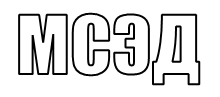 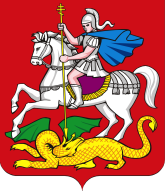 Министерство образования Московской области информирует о проведении
15-16 ноября 2017 года в городском округе Химки Московской области Международной научно-практической конференции «Современные технологии в образовании. Химки – 2017».Цели проведения Конференции: обсуждение новых научных и практических результатов использования современных технологий в науке и в образовании; демонстрация практических достижений участников Конференции в форме презентаций, мастер-классов и практических семинаров;обмен идеями, поиск совместных направлений работы и укрепление международного сотрудничества учебных, научных и управленческих организаций. Программа Конференции размещена на сайте Управления по образованию Администрации г.о. Химки: http://himki-edu.ru/, раздел «Мероприятия», подраздел «СТО. Химки 2017» (далее -сайт).Для участия в работе Конференции необходимо зарегистрироваться на сайте или активировать баннер Конференции. Если при регистрации на 16 ноября 2017 года выбрана «Форма участия (с докладом)», то доклад и презентацию необходимо направить
 в электронном виде по адресу: itc-opros@himki-edu.ru не позднее 8 ноября  2017 года. По вопросам организации и проведения Конференции  следует обращаться
в оргкомитет по телефону: (495) 666-04-01, доб. 143, электронной почте:
itc-opros@himki-edu.ru, контактное лицо: Наталья Петровна Попова.С уважением,первый заместитель министра образования Московской области А.И. Анопченко
         МИНИСТЕРСТВО ОБРАЗОВАНИЯ         МОСКОВСКОЙ ОБЛАСТИ          МИНИСТЕРСТВО ОБРАЗОВАНИЯ         МОСКОВСКОЙ ОБЛАСТИ бульвар Строителей,  д. 1, г. Красногорск, Московская область, 143407тел. 8 (498) 602-11-11;  факс 8 (498) 602-09-93                e-mail:  minobr@mosreg.ru________________   № ____________На № ___________   от ____________Руководителям органов местного самоуправления муниципальных образований Московской области, осуществляющих управление в сфере образования